Oxid titaničitý – řešeníPracovní list je určen pro studenty středních škol. Jeho cílem je se seznámit s vlastnostmi oxidu titaničitého a s fotokatalýzou.Světlem proti špíně_______________________________________________________Napište vzorec oxidu titaničitého: TiO2Který název neoznačuje formu oxidu titaničitého?rutilanatasametystUrčete pravdivost výroků:Doplňte chybějící slova do textu o fotokatalýze:Všechno rozpoutá světlo. Na fotokatalyzátor nejprve dopadá UV záření, které je součástí slunečního světla. Na povrchu fotokatalyzátoru vznikají dvojice kladných a záporných nábojů. Ty reagují s molekulami kyslíku a vody v ovzduší a na povrchu katalyzátoru vznikají vysoce reaktivní hydroxylové a peroxidové radikály. Tyto částice útočí na organické látky z okolního vzduchu nebo vody. Během oxidačně-redukční reakce se organické škodliviny rozpadají. Kde se používá oxid titaničitý?Oxid titaničitý se používá například jako titanová běloba do nátěrových hmot, jako barvivo v potravinářství a keramice nebo jako účinná složka opalovacích krémů, kosmetiky a zubních past.Co jsem se touto aktivitou naučil(a):………………………………………………………………………………………………………………………………………………………………………………………………………………………………………………………………………………………………………………………………………………………………………Autor: Markéta Tomandlová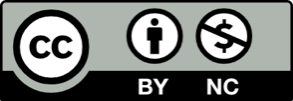 Toto dílo je licencováno pod licencí Creative Commons [CC BY-NC 4.0]. Licenční podmínky navštivte na adrese [https://creativecommons.org/choose/?lang=cs].ANONEOxid titaničitý je bílá pevná látka.Oxid titaničitý je velmi nestálý.Oxid titaničitý není toxický.Oxid titaničitý je nejrozšířenější sloučeninou titanu. 